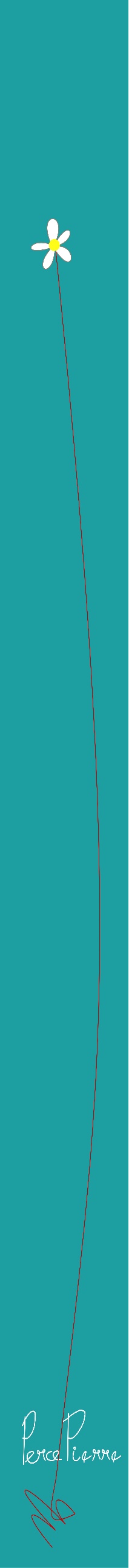 Paroles de la chanson Fernande1Une manie de vieux garçon 
Moi j'ai pris l'habitude 
D'agrémenter ma solitude 
Aux accents de cette chanson 
RefrainQuand je pense à Fernande 
Je bande, je bande 
Quand j'pense à Félicie Je bande aussi 
Quand j'pense à Léonor 
Mon dieu je bande encore 
Mais quand j'pense à Lulu 
Là je ne bande plus 
La bandaison papa 
Ça n'se commande pas2C'est cette mâle ritournelle 
Cette antienne virile 
Qui retentit dans la guérite 
De la vaillante sentinelle. 
Refrain3Afin de tromper son cafard 
De voir la vie moins terne Tout en veillant sur sa lanterne 
Chante ainsi le gardien de phare 
Refrain4Après la prière du soir 
Comme il est un peu triste 
Chante ainsi le séminariste 
A genoux sur son reposoir. Refrain5A l'Etoile où j'étais venu 
Pour ranimer la flamme 
J'entendis ému jusqu'aux larmes 
La voix du soldat inconnu. 
Refrain6Et je vais mettre un point final 
A ce chant salutaire 
En suggérant au solitaire 
D'en faire un hymne national. 
.Paroles de la chanson La Chasse Aux PapillonsUn bon petit diable à la fleur de l'âge, 
La jambe légère et l'œil polisson, 
Et la bouche pleine de joyeux ramages, 
Allait à la chasse aux papillons. 

Comme il atteignait l'orée du village, 
Filant sa quenouille, il vit Cendrillon, 
Il lui dit : "Bonjour, que Dieu te ménage, 
J' t'emmène à la chasse aux papillons." 

Cendrillon ravi' de quitter sa cage, 
Met sa robe neuve et ses botillons ; 
Et bras d'ssus bras d'ssous vers les frais bocages 
Ils vont à la chasse aux papillons. Il ne savait pas que sous les ombrages, 
Se cachait l'amour et son aiguillon, 
Et qu'il transperçait les cœurs de leur âge, 
Les cœurs des chasseurs de papillons. 

Quand il se fit tendre, ell’ lui dit : "J' présage 
Qu' c'est pas dans les plis de mon cotillon, 
Ni dans l'échancrure de mon corsage, 
Qu'on va à la chasse aux papillons." 

Sur sa bouche en feu qui criait : "Sois sage !" 
Il posa sa bouche en guis’ de bâillon, 
Et c'fut l'plus charmant des remu’-ménage 
Qu'on ait vu d' mémoir' de papillon 

Un volcan dans l'âme, i’ r'vinr’nt au village, En se promettant d'aller des millions, 
Des milliards de fois, et mêm' davantage, 
Ensemble à la chasse aux papillons. 

Mais tant qu'ils s'aim'ront, tant que les nuages, 
Porteurs de chagrins, les épargneront, 
Il f'ra bon voler dans les frais bocages, 
Ils f'ront pas la chasse aux papillons.Paroles de la chanson Le Parapluie1Il pleuvait fort sur la grand-route, 
Elle cheminait sans parapluie, 
J'en avais un, volé, sans doute, 
Le matin même à un ami. 
Courant alors à sa rescousse, 
Je lui propose un peu d'abri. 
En séchant l'eau de sa frimousse, 
D'un air très doux elle m'a dit « oui ». 

RefrainUn p’tit coin d’ parapluie, 
Contre un coin d’ paradis. 
Elle avait quelque chose d'un ange, 
Un p’tit coin d’ paradis, 
Contre un coin d’ parapluie. 
Je n’ perdais pas au change pardi ! 2Chemin faisant que ce fut tendre 
D'ouïr à deux le chant joli 
Que l'eau du ciel faisait entendre 
Sur le toit de mon parapluie ! 
J'aurais voulu comme au déluge, 
Voir sans arrêt tomber la pluie, 
Pour la garder sous mon refuge, 
Quarante jours, quarante nuits. 

Refrain
3Mais bêtement, même en orage, 
Les routes vont vers des pays. Bientôt le sien fit un barrage 
A l'horizon de ma folie ! 
Il a fallu qu'elle me quitte, 
Après m'avoir dit grand merci. 
Et je l'ai vue toute petite, 
Partir gaiement vers mon oubli 

Refrain